Ҡарар	                      №51/352                                                  решение24 гыйнуар  2019 йыл                                                       24 января 2019 годаО проведении общественных обсуждений  по документациипо планировке территории	В соответствии со  статьей 28 Федерального закона  «Об общих принципах организации местного самоуправления в Российской Федерации» от 06 октября 2003 года № 131-ФЗ,  статьями 5.1, 46 Градостроительного кодекса Российской Федерации, а также в целях соблюдения права человека на благоприятные условия жизнедеятельности, прав и законных интересов правообладателей земельных участков и объектов капитального строительства, Совет сельского поселения Арметовский сельсовет муниципального района Ишимбайский район Республики Башкортостан  р е ш и л:	1.Провести общественные обсуждения  по подготовленной документации по планировке территории: «Проект планировки, проект межевания земельного участка по адресу: Российская Федерации, Республика Башкортостан, муниципальный район Ишимбайский район, сельское поселение Арметовский сельсовет, деревня Верхнеарметово, улица Советская, 1 б».		2.Утвердить состав комиссии по организации  общественных обсуждений (далее Комиссия):   председатель Комиссии:    Шагиев А.А.секретарь Комиссии:          Шагиева Т.Т.член Комиссии:                   Казакеева Г.А.		3.Установить, что  предложения и замечания направляются  в письменном или электронном виде  на имя председателя Комиссии с пометкой     «В Комиссию по организации общественных обсуждений»  по адресу: РФ, РБ, МР Ишимбайский район, СП Арметовский сельсовет, с. Нижнеарметово, ул. Гизатуллина, д. 84 б,  телефон 8(34794)73-6-32, электронная почта mail@armetovo.ru,  в течение одного месяца  со дня опубликования уведомления о проведении общественных обсуждений.Предложения  должны содержать  сведения о себе (фамилию, имя, отчество (при наличии), дату рождения, адрес места жительства (регистрации) - для физических лиц; наименование, основной государственный регистрационный номер, место нахождения и адрес - для юридических лиц) с приложением документов, подтверждающих такие сведения.   	4.Экспозицию проекта провести в здании администрации сельского поселения Арметовский сельсовет муниципального района Ишимбайский район Республики Башкортостан  (РФ, РБ, МР Ишимбайский район, СП Арметовский сельсовет, с. Нижнеарметово, ул. Гизатуллина, д. 84 б) и на официальном сайте администрации сельского поселения Арметовский сельсовет муниципального района Ишимбайский район Республики Башкортостан в сети «Интернет»  (http://armetovo.ru/, раздел «Документы» далее «Проекты планировки территорий» ).	5.Комиссии в течение всего периода   работы экспозиции:- организовать консультирование посетителей экспозиции;- организовать  регистрацию и рассмотрение  предложений и замечаний.	6.Комиссии   в течение 7 дней со дня окончания экспозиции:	6.1.Подготовить и оформить протокол общественных обсуждений;	6.2.Подготовить и оформить заключение по результатам общественных обсуждений;	6.3.Опубликовать информацию по результатам общественных обсуждений  в газете «Восход» и разместить заключение по результатам общественных обсуждений на официальном сайте администрации сельского поселения Арметовский сельсовет муниципального района Ишимбайский район Республики Башкортостан в сети «Интернет» (http://armetovo.ru/).	6.4.Обеспечить внесение изменений  с учетом результатов общественных обсуждений.	7.Опубликовать в газете «Восход» дату, место, время начала и окончания проведения  общественных обсуждений.   Глава администрации сельского поселенияАрметовский сельсоветмуниципального района Ишимбайский районРеспублики Башкортостан                                    А.А.Шагиев                                                                с. Нижнеарметово                                                                               Башкортостан РеспубликаhыИшембай районымуниципаль районыӘрмет ауыл советыауыл биләмәhе Советы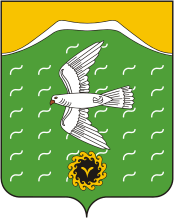 Совет сельского поселенияАрметовский сельсоветмуниципального районаИшимбайский районРеспублики Башкортостан- глава администрации сельского поселения Арметовский сельсовет  муниципального района Ишимбайский район Республики Башкортостан- управляющий делами сельского поселения Арметовский сельсовет  муниципального района Ишимбайский район Республики Башкортостан- специалист сельского поселения Арметовский сельсовет муниципального района Ишимбайский район Республики Башкортостан